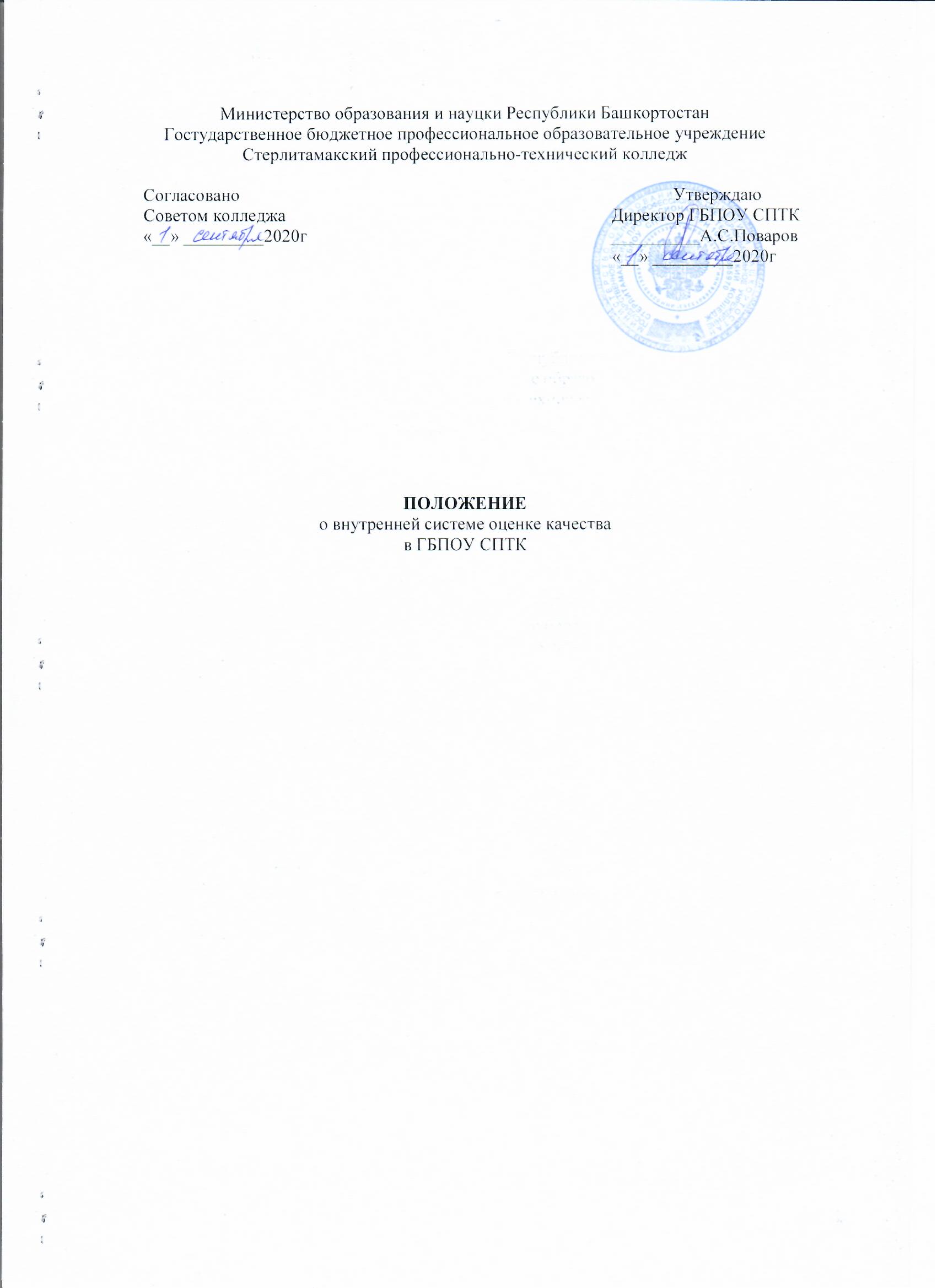 Общие положенияНастоящее «Положение о внутренней системе оценки качества образования» (далее - Положение) определяет цели, задачи, единые принципы системы оценки качества образования, ее организационную и функциональную структуру в государственном бюджетном профессиональном образовательном учреждении Стерлитамакский профессионально-технический колледж (далее - ГБПОУ СПТК).Настоящее Положение разработано в соответствии с:Федеральным законом от 29.12.2012 № 273-ФЗ «Об образовании в Российской Федерации» (с изменениями и дополнениями);приказом Минобрнауки России от 14.06.2013 № 464 «Об утверждении Порядка организации и осуществления образовательной деятельности по образовательным программам среднего профессионального образования» (с изменениями и дополнениями);постановлением Правительства	РФ от 05.08.2013	№ 662 «Об осуществлении мониторинга системы образования» (с изменениями и дополнениями);приказом Минобрнауки России от 14.06.2013 № 462 «Об утверждении Порядка проведения самообследования образовательной организацией» (с изменениями и дополнениями);приказом Минобрнауки России от 10.12.2013 № 1324 «Об утверждении показателей деятельности образовательной организации, подлежащей самообследованию» (с изменениями и дополнениями).Федеральным законом от 29.12.2012 № 273-ФЗ «Об образовании в Российской Федерации» (статья 28, пункт 3, подпункт 13) установлено, что к компетенции образовательной организации в установленной сфере деятельности относится проведение самообследования, обеспечение функционирования внутренней системы оценки качества образования.Внутренняя система оценки качества образования ГБПОУ СПТК, утверждаемая и регламентируемая настоящим Положением, соотносится:с общероссийскими и региональными	тенденциями развития образования;с общероссийскими и региональными стандартами и образцами качества образования;с общероссийскими и региональными стандартами содержания и структуры образования;с общероссийскими и региональными процедурами, инструментами, индикаторами, средствами контроля качества образования.Под внутренней системой оценки качества образования в ГБПОУ СПТК понимается совокупность организационных структур, норм и правил, диагностических и оценочных процедур, обеспечивающих на единой основе оценку образовательных достижений обучающихся, эффективности реализации образовательных программ с учетом запросов основных пользователей результатов системы оценки качества образования.Основными пользователями результатов системы оценки качестваобразования ГБПОУ СПТК являются: преподаватели, обучающиеся и их родители (законные представители), Педагогический совет ГБПОУ СПТК, экспертные комиссии при проведении процедур лицензирования, аккредитации образовательной организации, аттестации педагогических работников, представители работодателей и другие лица.ГБПОУ СПТК обеспечивает проведение необходимых оценочных процедур, разработку и внедрение системы оценки качества, проводит оценку, учет и дальнейшее использование полученных результатов.Данное Положение распространяется на деятельность всех педагогических работников ГБПОУ СПТК, осуществляющих профессиональную деятельность в соответствии с трудовыми договорами, в том числе на педагогических работников, работающих по совместительству.Оценка качества образования осуществляется посредством существующих процедур контроля и экспертной оценки качества образования:системой внутреннего контроля по всем направлениям деятельности в виде ежегодного самообследования;мониторингом образовательных достижений обучающихся;результатами аттестации педагогических и руководящих работников;общественной экспертизой качества образования;лицензированием;государственной аккредитацией;государственной итоговой аттестацией выпускников;результатами социологических исследований и др.В качестве источников данных для оценки качества образования                                                                                 используются:статистическая отчетность;текущая успеваемость;промежуточная и итоговая аттестация;мониторинговые исследования;внешняя экспертиза;социологические опросы, анкетирование;отчеты работников по своим направлениям;посещение учебных занятий и внеклассных мероприятий;результаты самообследования и внутриколледжного контроля.В настоящем Положении используются следующие термины:Качество образования - это интегральная характеристика системы профессионального образования в ГБПОУ СПТК, отражающая степень соответствия достигаемых результатов образовательной деятельности ГБПОУ СПТК нормативным требованиям, социальному заказу, сформированному потребителями образовательных услуг.Система оценки   качества   образования   -   это   система   сбора, обработки данных по внутренним показателям и индикаторам, хранения и предоставления информации о качестве образования при проведении процедур оценки образовательной деятельности ГБПОУ СПТК, в том числе в рамках лицензирования, государственной аккредитации, государственного контроля и надзора, аттестации педагогических кадров, самообследования.Мониторинг - систематическое отслеживание процессов, результатов, других характеристик образовательной системы для выявления соответствия (или не соответствия) ее развития и функционирования заданным целям.Самообследование -   процесс   собственного   исследования   ГБПОУ СПТК,  в результате которого оценивается собственная образовательная деятельность, система управления, содержание и качество подготовки обучающихся, организация учебной деятельности, востребованность выпускников, качество кадрового, учебно-методического, библиотечно­информационного обеспечения, материально-техническая база, функционирование внутренней системы оценки качества образования и др.Внутренние показатели и индикаторы системы оценки качества образования - это комплекс показателей и индикаторов, разработанных образовательной организацией, по которым осуществляется сбор, обработка, хранение информации о состоянии и динамике качества образования.Внутренняя система оценки качества образования - главный источник информации для диагностики состояния образовательной деятельности, основных результатов деятельности ГБПОУ СПТК.Оценка качества образования - процесс, в результате которого определяется степень соответствия измеряемых образовательных результатов, условий их обеспечения, зафиксированной в нормативных документах, системе требований к качеству образования.Экспертиза - всестороннее изучение состояния образовательных процессов, условий и результатов образовательной деятельности.Измерение - оценка уровня образовательных достижений с помощью контрольных измерительных материалов (контрольных работ, тестов, анкет и др.), имеющих стандартизированную форму и содержание которых соответствует реализуемым образовательным программам, требованиям Федеральных государственных образовательных стандартов (далее ФГОС).Показатели - данные, получаемые в ходе определенной деятельности, позволяющие анализировать эффективность этой деятельности и определять уровень достижения поставленных целей.Критерий - признак, на основании которого производится оценка, классификация оцениваемого объекта.Мероприятия по реализации целей и задач внутренней системы оценки качества образования планируются и осуществляются на основе анализа образовательной деятельности ГБПОУ СПТК.«Положение о внутренней системе оценки качества образования»          утверждается приказом директора ГБПОУ СПТК по согласованию с Педагогическим советом колледжа.2. Основные цели, задачи и принципы системы оценки качества образованияЦелями внутренней системы оценки качества образования являются:- Формирование единой системы диагностики и контроля состояния образования, обеспечивающей определение факторов и своевременное выявление изменений, влияющих на качество образования в образовательной организации;- Получение объективной информации о функционировании и развитии системы образования, тенденциях его изменения и причинах, влияющих на его уровень;- Предоставление всем участникам образовательных отношений и общественности достоверной информации о качестве образования;- Принятие обоснованных и своевременных управленческих решений по совершенствованию образования и повышение уровня информированности потребителей образовательных услуг при принятии таких решений.Задачами построения внутренней системы оценки качества образования являются:- Формирование механизма системы сбора, обработки и хранения информации о состоянии образовательной деятельности ГБПОУ СПТК (единого понимания критериев оценки качества образования и подходов к его измерению; аналитических показателей, позволяющих эффективно реализовывать основные цели оценки качества образования);- Информационное, аналитическое и экспертное обеспечение мониторинга системы образования ГБПОУ СПТК;- Разработка единой информационно-технологической базы системы оценки качества образования;- Анализ собираемой информации и разработка технологии ее использования в качестве информационной основы принятия управленческих решений;- Выявление факторов, влияющих на образовательные результаты;- Повышение квалификации и аттестации педагогических работников в соответствии с требованиями к лицензированию и государственной аккредитации, ФГОС;- Определение рейтинга и стимулирующих доплат к заработной плате педагогическим работникам;- Реализация механизмов общественной экспертизы, гласности и коллегиальности при принятии стратегических решений в области оценки качества образования;- Стимулирование инновационных процессов к поддержанию и постоянному повышению качества и конкурентоспособности.Принципами внутренней оценки качества образования являются:Объективность, достоверность, полнота и системность информации о качестве образования;Учёт    индивидуальных     особенностей     развития     отдельных обучающихся при оценке результатов их обучения и воспитания;Открытость, прозрачность процедур оценки качества образования для различных групп потребителей;Повышения потенциала внутренней оценки, самооценки, самоанализа каждого педагогического работника;Совершенствование форм и методов используемых показателей (с учётом существующих возможностей сбора данных, методик измерений, анализа данных, подготовленности потребителей к их восприятию);Сопоставление системы показателей с региональными аналогами;Соблюдение морально-этических норм при проведении процедур оценки качества образования в ГБПОУ СПТК.Объектами оценки качества образования являются:Качество	условий	(материально-техническое, кадровое, информационное, методическое, финансовое обеспечение);Качество	деятельности (образовательной, воспитательной, профессионального 	сопровождения выпускников, дополнительных образовательных услуг и т.д.);Качество результатов (степень соответствия индивидуальных образовательных достижений и результатов освоения обучающимися образовательных программ федеральным государственным образовательным стандартам, требованиям законодательства в области образования);Качество и эффективность управления образовательной                                                          деятельностью.2.5. В качестве методов для оценки качества образования используются:Наблюдение;Анализ;Интервьюирование;Изучение документации;Анкетирование;Тестирование;Отчет;-      Проверка знаний, умений, сформированных общих и профессиональных компетенций обучающихся.Организационная и функциональная структура системы оценки   качества образованияОрганизационная структура, занимающаяся внутренней оценкой, экспертизой качества образования и анализом полученных результатов, включает в себя:Администрацию ГБПОУ СПТК;Совет колледжа,Педагогический совет;Методический совет,Предметно-цикловые комиссии.Администрация ГБПОУ СПТК:- Формирует блок локальных актов, регулирующих функционирование внутренней системы оценки качества образования и контролирует их исполнение;- Разрабатывает мероприятия и готовит предложения, направленные на совершенствование системы оценки качества образования ГБПОУ СПТК,  участвует в этих мероприятиях;- Принимает участие в проведении контрольно-оценочных процедур, мониторинговых исследований по вопросам качества образования в ГБПОУ СПТК;- Осуществляет сбор, обработку, хранение и представление информации о результатах проводимых мониторингов, анализирует результаты оценки качества образования в ГБПОУ СПТК;- Организует изучение информационных запросов основных пользователей системы оценки качества образования;- Обеспечивает условия для подготовки работников ГБПОУ СПТК по осуществлению контрольно-оценочных процедур;- Принимает управленческие решения по развитию качества образования на основе анализа результатов, полученных в процессе внутренней оценки качества образования.Совет Колледжа участвует в обсуждении и заслушивает администрацию ГБПОУ СПТК по реализации внутренней системы оценки качества, дает оценку деятельности руководителей и педагогических работников по достижению запланированных результатов в реализации программы развития ГБПОУ «СПТК. Члены Совета привлекаются для экспертизы качества образования.Педагогический совет ГБПОУ СПТК:Содействует определению стратегических направлений развития системы образования в СПТК;- Принимает участие в обсуждении системы показателей, характеризующих состояние и динамику развития системы образования;- Принимает участие в экспертизе качества образовательных результатов, условий организации учебной деятельности в СПТК;-   Принимает участие в оценке качества и результативности труда работников	ГБПОУ СПТК;Заслушивает информацию и отчеты педагогических работников, представителей организаций и учреждений, взаимодействующих с ГБПОУ СПТК по вопросам образования и воспитания обучающихся, в том числе сообщений о проверке требований СанПиН, об охране труда, здоровья и жизни обучающихся и другие вопросы образовательной деятельности ГБПОУ  СПТК.3.3. Методический совет ГБПОУ СПТК:Участвует в разработке методики оценки качества образования, системы показателей, характеризующих состояние и динамику развития ГБПОУ СПТК;Разрабатывает совместно с преподавателями, другими участниками образовательных отношений критерии оценки результативности профессиональной деятельности педагогических работников ГБПОУ СПТК;Инициирует и организует конкурсы образовательных программ, педагогического мастерства, образовательных технологий и т.д.;Организует работу по повышению квалификации и стажировок педагогических работников, развитию их творческих инициатив;Содействует проведению подготовки работников ГБПОУ СПТК к осуществлению контрольно- оценочных процедур;Проводит экспертизу организации, содержания и результатов аттестации обучающихся и формирует предложения по их совершенствованию;- Готовит предложения для администрации по выработке управленческих решений по результатам оценки качества образования на уровне ГБПОУ СПТК.Организация работы по обеспечению системного мониторинга  качества образования и самообследованияЕжегодно составляется план проведения внутриколледжного контроля и самообследования с указанием сроков проведения, который утверждается директором и доводится до сведения педагогического коллектива ГБПОУ СПТК.Результаты внутриколледжного контроля и самообследования могут обсуждаться на заседаниях Педагогического совета, Совета Колледжа, совещаниях при директоре, зам. Директора и т. д.По результатам внутриколледжного контроля и самообследования разрабатываются рекомендации, принимаются управленческие решения, издается приказ, осуществляется планирование развития ГБПОУ СПТК.Взаимодействие с участниками образовательных отношенийРабота по внутренней оценке качества образования строится на уровне каждого структурного подразделения, к работе для данной деятельности привлекаются все участники образовательных отношений ГБПОУ СПТК.Общее руководство организацией и проведением мониторинга осуществляет директор ГБПОУ СПТК.Мониторинговые мероприятия проводят администрация и педагогические работники ГБПОУ СПТК: директор, заместители, руководители предметно-цикловых комиссий, преподаватели, методист, педагоги, классные руководители и другие специалисты, обладающие необходимой квалификацией и компетенцией.Формирование показателей деятельностиПоказатели деятельности по различным направлениям, проводимых в СПТК мониторингов формируются в соответствии с показателями эффективности деятельности ГБПОУ СПТК,  в том числе подлежащей самообследованию.Ответственность за формирование показателей и критериев оценивания при проведении мониторингов возлагается на заместителей директора по курируемым направлениям.Самообследование как часть системы внутренней оценки качества  образованияСамообследование проводится ежегодно в срок до 20 апреля.ГБПОУ СПТК обеспечивают открытость и доступность отчета о результатах самообследования.Показатели деятельности ГБПОУ СПТК,  подлежащей самообследованию,	 и порядок его проведения     устанавливаются федеральным	 органом исполнительной власти, осуществляющим функции по выработке	государственной	политики	и   нормативно-правовому регулированию в сфере образования.Целями проведения самообследования являются обеспечение доступности и открытости информации о деятельности ГБПОУ СПТК, а также подготовка отчета о результатах самообследования.Процедура самообследования включает в себя следующие этапы:планирование и подготовку работ по самообследованию;организацию и проведение самообследования;обобщение полученных результатов и на их основе формирование отчета;рассмотрение	отчета	органом	управления	образовательнойорганизации, к компетенции которого относится решение данного вопроса.Форма проведения самообследования, состав лиц, привлекаемых для его проведения, определяются ГБПОУ СПТК самостоятельно.Результаты самообследования оформляются в виде отчета, включающего аналитическую часть и результаты анализа показателей деятельности ГБПОУ СПТК,  подлежащей самообследованию.7.8. Отчет подписывается директором ГБПОУ СПТК и заверяется ее печатью.7.9. Размещение отчета ГБПОУ СПТК,  на официальном сайте ГБПОУ СПТК в сети «Интернет», и направление его учредителю осуществляются не позднее 20 апреля текущего года.Ответственность образовательной организацииГБПОУ СПТК несет ответственность в установленном законодательством Российской Федерации порядке за невыполнение или ненадлежащее выполнение функций, отнесенных к ее компетенции.Заключительные положенияИзменения и дополнения в настоящее Положение вносятся при изменении нормативных документов Законодательства РФ, Министерства образования и науки Республики Башкортостан.